Etkinlik Bilgi FormuRaporlamayı yapanBurcu Yılmaz – Yönetim Kurulu BaşkanıEtkinlik Açık Veri ve Teknoloji Derneği Tanışma ToplantısıEtkinlik türü / şekliToplantıEtkinlik yeriÇevrimiçi Tarih/süre15.01.2021 – 19.01.2021Düzenleyenler 
Destek verenlerBTE Derneği Etkinliğin amacıBağışçılarımıza teşekkürKatılımcılarBurcu Yılmaz – Aylin Er – Mehmet Akif Turan – Serhat Kağan Şahin – Fatoş Bölükbaşı – Gökhan Biçer Etkinlik özetiAidat girişleri, bağışçıların tespiti, belgelerin hazırlanması, iletişim bilgilerinin düzenlenmesi, epostaların iletilmesi Fotoğraf ve ekler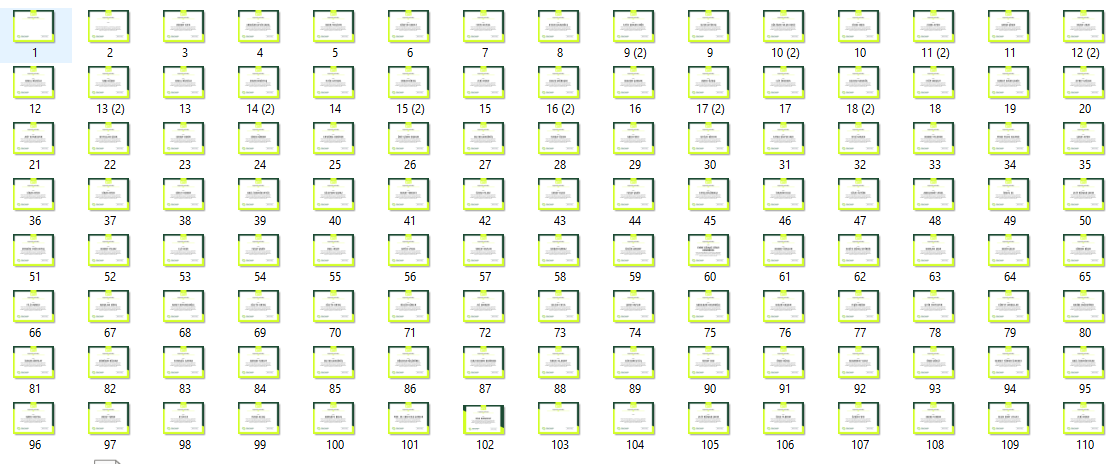 